IT HAS A _________________ MARGIN.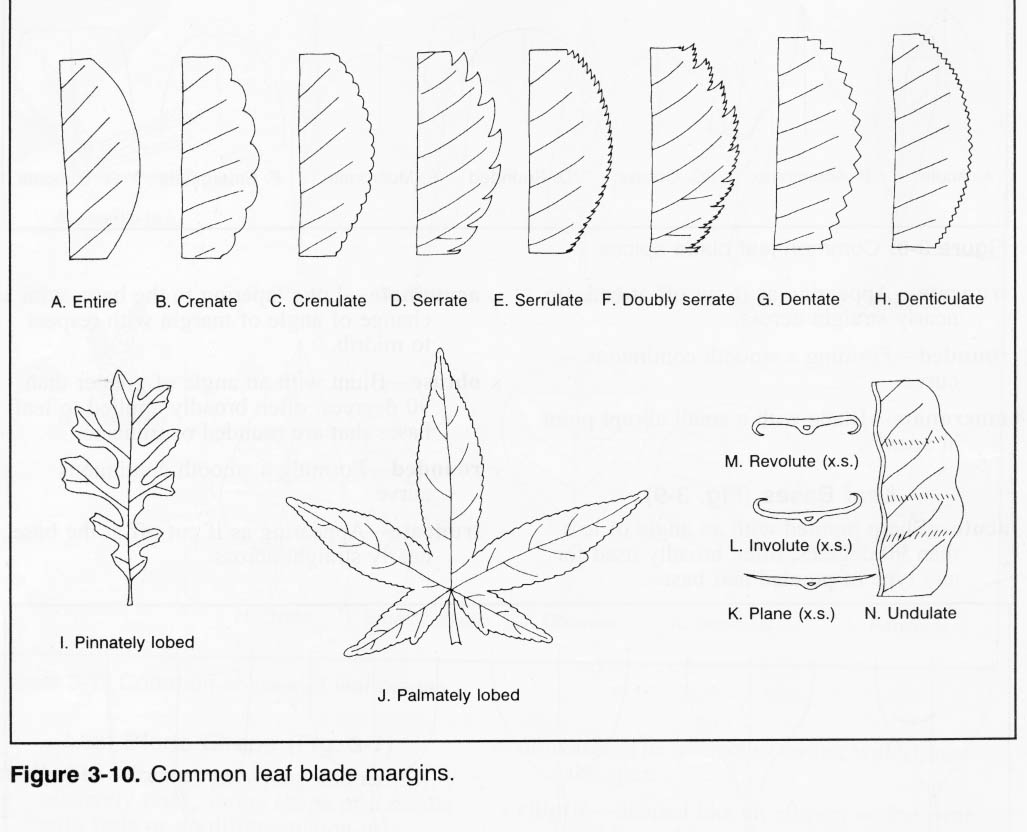 SERRATEENTIREDENTATE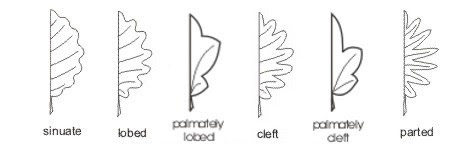 LOBEDIT IS______________ .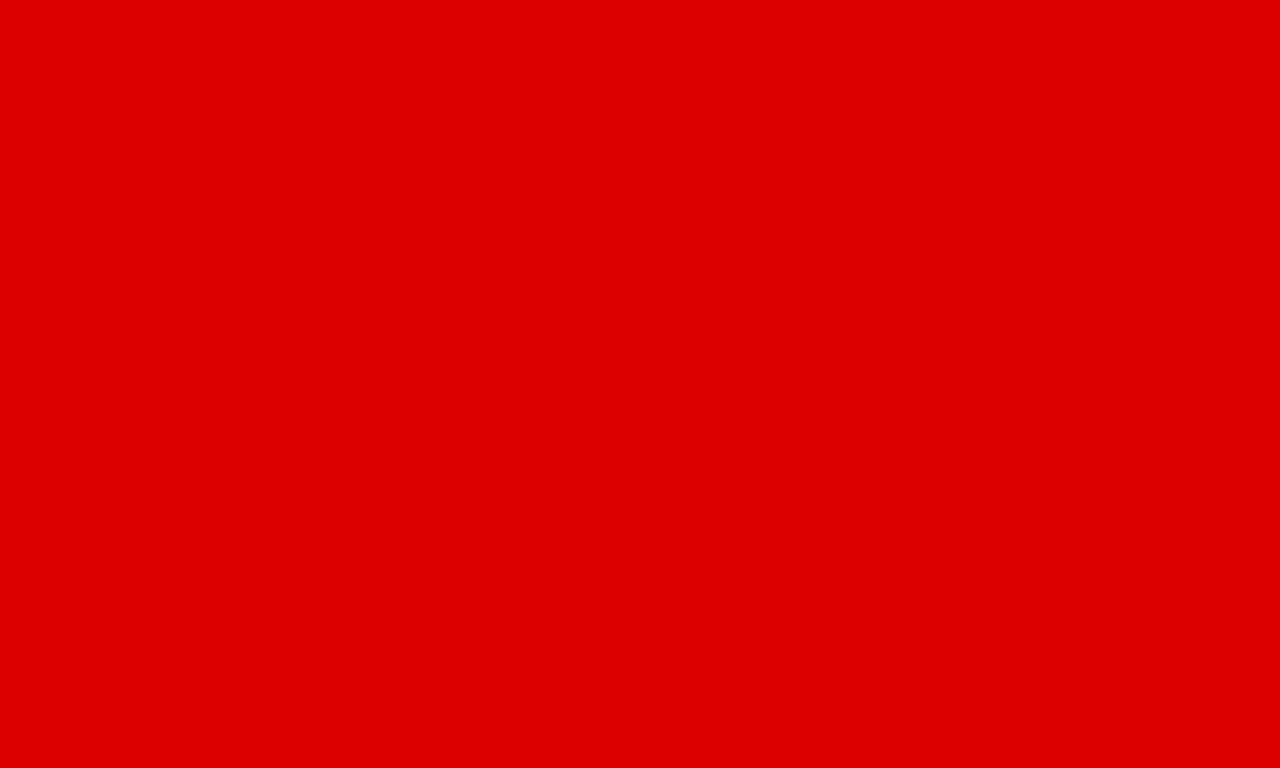 RED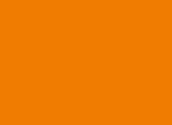 ORANGE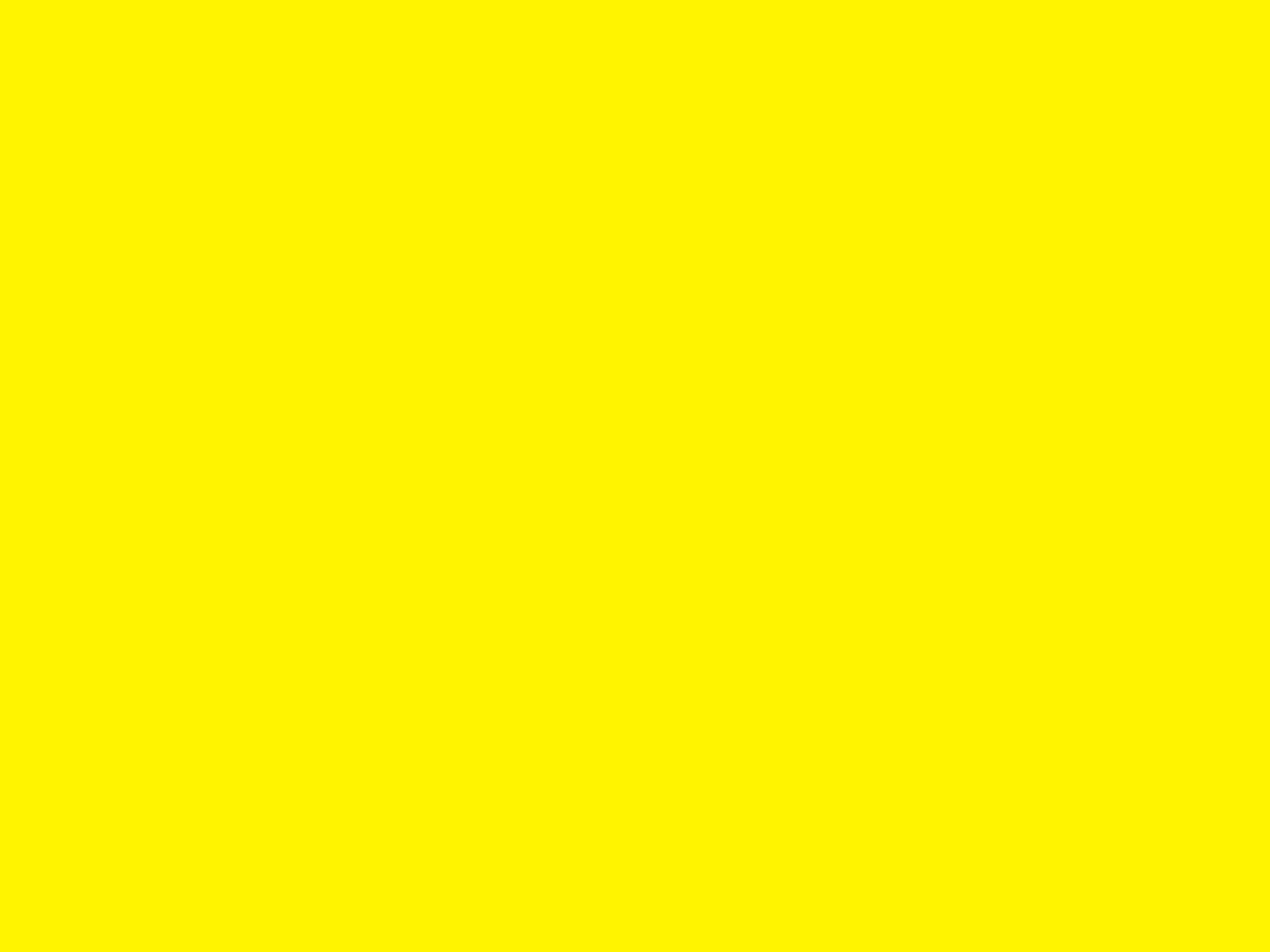 YELLOW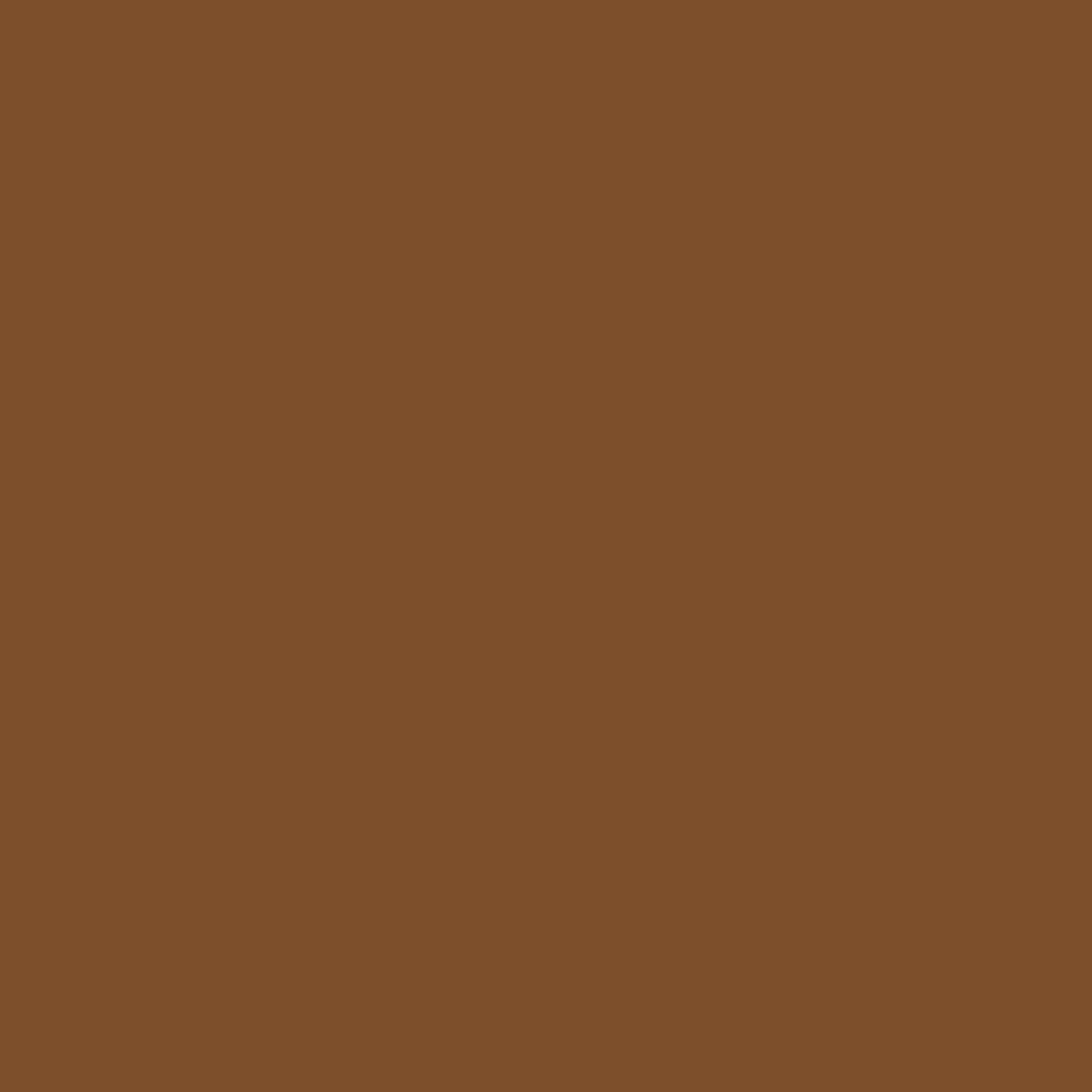 BROWN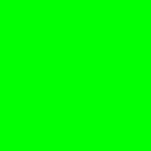 GREEN